Minutes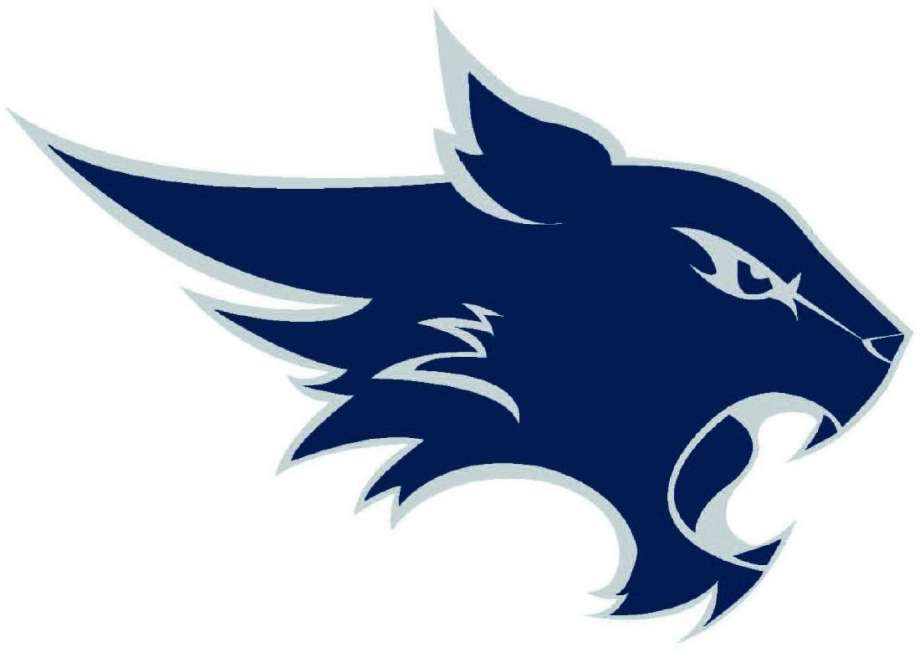 TMHS PTOJanuary 10, 2018Call to orderThe meeting was called to order by Rosalie Brown at 1:04 PM. In attendanceCarrie Teague, Stephenie Huffman, Rosalie Brown, Lynda Kersh, Kiersten Mason, Sharon Box, Michelle Seveney, and Gloria Tann.Committee ReportsPresident Discussed options for future meeting dates/ times.SecretaryDecember meeting minutes were approved.   Lynda motioned and Stephenie seconded.TreasurerDecember budget was approved.  Kiersten motioned and Stephenie seconded.Concessions Basketball season will continue through February.  Schedules can be found online.Family/ Staff MembershipT-shirts: Remaining t-shirts are being sent out as quickly as possible. Agreed that we should do a t-shirt again for membership next year.  Will consider a design contest in late spring with hopes of deciding on a design by the end of the school year.Business Memberships/ DonationsNo items to report.HospitalityPanera bagel draw winner for the month is Shane Duhe.Planning a teacher treat sometime in February or March.Planning to provide Sonic drinks for teachers/ staff closer to the end of year.  CommunicationsApproved renewal for PTO website: GoDaddy domain (3 years) and builder renewal (1 year). Spirit NightsFajita Pete’s: Wednesday, January 24.  Will look into a department sponsorship. Future spirit nights planned: Willie’s Icehouse (April) and Marco’s Pizza (February or March).Reward and RecognitionReward lunch will be January 19.  Set-up at 11:00.Waiting to get report information regarding the 75-79% PreAP, AP, and DC students.FundraisingDiscussed ideas for possible fundraisers.College/ Career SupportNew bulletin boards and displays are going up soon!New BusinessCouture House “spirit day” option:  will look into more details and possible dates.A number of TMHS decals are available for use or sale. Next MeetingWednesday, February 7 at 1:00 PM. AdjournmentMeeting adjourned at 1:39 PM.